THỰC HÀNH XEM ĐỒNG HỒ1. Nối mỗi tranh với đồng hồ thích hợp :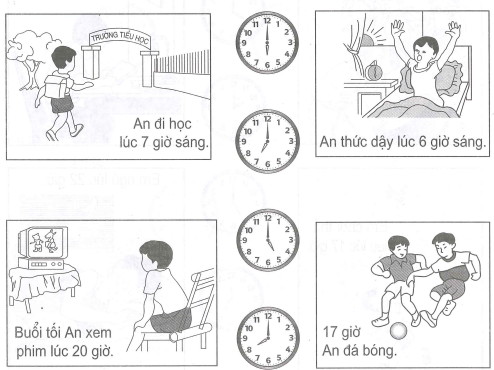 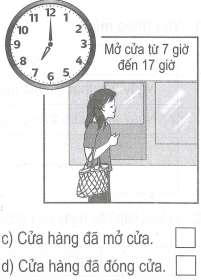 2. Đúng ghi Đ, sai ghi S :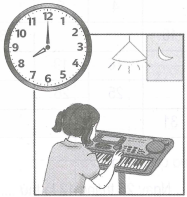 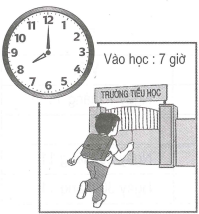           a) Đi học đúng giờ.           b) Đi học muộn.3. Viết số thích hợp vào chỗ chấm :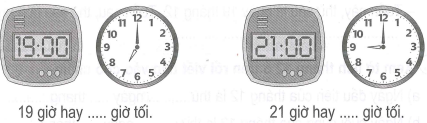 